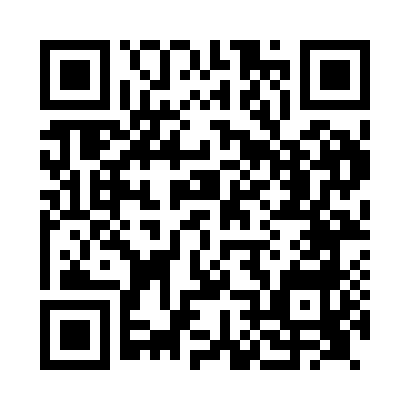 Prayer times for Greatham, North Yorkshire, UKMon 1 Jul 2024 - Wed 31 Jul 2024High Latitude Method: Angle Based RulePrayer Calculation Method: Islamic Society of North AmericaAsar Calculation Method: HanafiPrayer times provided by https://www.salahtimes.comDateDayFajrSunriseDhuhrAsrMaghribIsha1Mon2:514:331:096:539:4411:262Tue2:524:341:096:529:4411:263Wed2:524:351:096:529:4311:264Thu2:534:361:096:529:4211:265Fri2:534:371:106:529:4211:266Sat2:544:381:106:529:4111:257Sun2:544:391:106:519:4011:258Mon2:554:401:106:519:4011:259Tue2:564:411:106:519:3911:2410Wed2:564:431:106:509:3811:2411Thu2:574:441:116:509:3711:2312Fri2:584:451:116:499:3611:2313Sat2:584:461:116:499:3511:2314Sun2:594:481:116:489:3311:2215Mon3:004:491:116:489:3211:2116Tue3:014:511:116:479:3111:2117Wed3:014:521:116:469:3011:2018Thu3:024:531:116:469:2811:2019Fri3:034:551:116:459:2711:1920Sat3:044:561:116:449:2611:1821Sun3:054:581:116:439:2411:1822Mon3:055:001:116:439:2311:1723Tue3:065:011:116:429:2111:1624Wed3:075:031:116:419:1911:1525Thu3:085:041:116:409:1811:1426Fri3:095:061:116:399:1611:1427Sat3:095:081:116:389:1411:1328Sun3:105:091:116:379:1311:1229Mon3:115:111:116:369:1111:1130Tue3:125:131:116:359:0911:1031Wed3:135:151:116:349:0711:09